АНКЕТА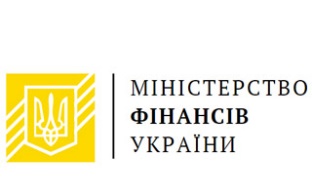 учасника круглого столу 23.09.2021«Обговорення проекту Порядку встановлення відповідності умов контрольованих операцій із сировинними товарами принципу «витягнутої руки»ПІБ учасникаПосадаНазва компаніїЕлектронна адресаКонтактний телефонПерелік блоків обговорення проекту Порядку із залученням представників бізнесу та експертівВказати блок(и) обговорення, у якому(их) планується участьВказати блок(и) обговорення, у якому(их) планується участьПерелік блоків обговорення проекту Порядку із залученням представників бізнесу та експертівЗазначити символ+Тема виступу в межах відповідного блоку, у якому планується участьБлок 1. Застосування методу порівняльної неконтрольованої ціни, питання вибору зовнішніх джерел, економічні умови діяльності сторін угоди, дата ціноутворенняБлок 2. Визначення та внесення коригувань порівнянності, встановлення комерційних та фінансових умов з метою точного визначення сумісності (особливості функціонального аналізу, визначення бізнес моделі, вибір сторони, що досліджується тощо)Блок 3.1. Практичні особливості застосування вимог Порядку до операцій з експорту зернових, олійних культур та продуктів їх переробкиБлок 3.2. Практичні особливості застосування вимог Порядку до операцій з експорту залізорудної сировиниБлок 3.3. Практичні особливості застосування вимог Порядку до операцій з імпорту енергетичного та коксівного вугілляБлок 3.4. Практичні особливості застосування вимог Порядку до операцій з імпорту нафтопродуктів та зріджених вуглеводневих газівБлок 3.5. Практичні особливості застосування вимог Порядку до операцій з експорту та імпорту феросплавівБлок 3.6. Практичні особливості застосування вимог Порядку до операцій з експорту чавуну, брухту чорних металів та металопродукції з чорних металівІншеВказати будь-яку іншу важливу інформацію, що стосується Вашої участі у обговоренніВказати будь-яку іншу важливу інформацію, що стосується Вашої участі у обговоренні